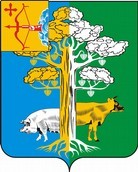 ПОЛОМСКАЯ СЕЛЬСКАЯ ДУМАКИРОВО-ЧЕПЕЦКОГО РАЙОНА КИРОВСКОЙ ОБЛАСТИ ЧЕТВЕРТОГО СОЗЫВАРЕШЕНИЕОб утверждении ключевых показателей и их целевых значений, индикативных показателей по муниципальному контролю на автомобильном транспорте, городском наземном электрическом транспорте и в дорожном хозяйстве	на территории	муниципального образования Поломское сельское поселение Кирово-Чепецкого района Кировской областиВ соответствии с Федеральным законом от 31.07.2020 № 248-ФЗ «О государственном контроле (надзоре) и муниципальном контроле в Российской Федерации», решением Поломской сельской Думы от 18.10.2021 №58/244 «Об утверждении Положения о муниципальном контроле на автомобильном транспорте, городском наземном электрическом транспорте и в дорожном хозяйстве в границах населенных пунктов Поломского сельского поселения» Поломская сельская Дума РЕШИЛА:Утвердить	ключевые показатели и их целевые значения, индикативные показатели по муниципальному контролю на автомобильном транспорте, городском наземном электрическом транспорте и в дорожном хозяйстве на территории муниципального образования Поломское сельское поселение Кирово-Чепецкого района Кировской области согласно приложению.Настоящее решение вступает в силу с 1 марта 2022 года и подлежит официальному опубликованию в информационном бюллетене и на официальном сайте.Председатель Поломской сельской ДумыКирово-Чепецкого районаКировской области		      Т.А. ДубовцеваГлава Поломского сельского поселенияКирово-Чепецкого районаКировской области		         Е.В. ПантюхинаПриложение УТВЕРЖДЕНЫрешением Поломской сельской Думы Кирово- Чепецкого района Кировской областиот 28.02.2022     № 62/265КЛЮЧЕВЫЕ ПОКАЗАТЕЛИи их целевые значения, индикативные показатели по муниципальному контролю на автомобильном транспорте, городскомназемном электрическом транспорте и в дорожном хозяйстве на территории	муниципального образования Поломское сельское поселениеКирово-Чепецкого района Кировской областиКлючевые показателиИндикативные показателиКонтрольный орган ежегодно осуществляют подготовку доклада о муниципальном контроле (далее – годовой доклад) с указанием сведений о достижении ключевых показателей и сведений об индикативных показателях вида контроля, в том числе о влиянии профилактических мероприятий и контрольных мероприятий на достижение ключевых показателей. Годовой доклад контрольного органа, в соответствии с частью 10 статьи 30 Федерального закона от 31.07.2020 №248-ФЗ «О государственном контроле (надзоре) и муниципальном контроле в Российской Федерации», должен отвечать требованиям, установленным Правительством Российской Федерации, и размещается ежегодно до 15 марта года, следующего за отчетным годом на официальном сайте Администрации Поломского сельского поселения Кирово-Чепецкого района Кировской области в сети Интернет.28.02.2022№62/265с. Поломс. ПоломКлючевые показателиЦелевые значенияМатериальный вред (ущерб), причинённый	охраняемым законом ценностям в результате нарушений обязательныхтребованийне более 10000 рубДоля выявленных нарушений обязательных требований от числа проводимых контрольных мероприятийне более 5%Доля устраненных нарушений обязательных требований от числа выявленных нарушений обязательных требований100%1.ВыполняемостьВрз =Врз -100Утвержденныеплановых(РЗф /выполняемость%плановые(рейдовых)РЗп)плановых(рейдовые)заданийx 100(рейдовых)задания(осмотров)заданий(осмотры)(осмотров) %РЗф -количествопроведенныхплановых(рейдовых)заданий(осмотров) (ед.)РЗп - количествоутвержденныхплановых(рейдовых)заданий (осмотров) (ед.)2.ВыполняемостьВвн =Ввн -100Письма ивнеплановых(Рф /выполняемость%жалобы,проверокРп) xвнеплановыхпоступившие в100проверокконтрольныйРф - количествоорганпроведенныхвнеплановыхпроверок (ед.)Рп - количествораспоряжений напроведениевнеплановыхпроверок (ед.)3.Доля проверок,Ж xЖ - количество0%на результаты100 /жалоб (ед.)которых поданыПфПф - количествожалобы напроведенныхдействия(бездейспровероктвия)контрольногооргана и (или)егодолжностноголица припроведенииконтрольныхмероприятий4.Доля проверок,Пн xПн - количество0%результаты100 /проверок,которых былиПфпризнанныхпризнанынедействительнынедействительными (ед.)миПф - количествопроведенныхпроверок (ед.)5.Доля заявлений,Кзо хКзо - количество10%направленных на100 /заявлений, посогласование вКпзкоторым пришелпрокуратуру оотказ впроведениисогласованиивнеплановых(ед.)проверок, вКпз - количествосогласованииподанных накоторых былосогласованиеотказанозаявлений6Доля проверок, по результатам которых материалы направлены в уполномоченные для принятия решений органыКнм х 100 /КвнК нм - количество материалов, направленных в уполномоченные органы (ед.)Квн - количествовыявленных нарушений (ед.)100%7.Количество проведенных профилактических мероприятийШт.